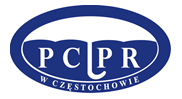 Częstochowa, marzec 2018 r.Zgodnie z art. 76 ust. 1 i ust. 2 ustawy z dnia 09 czerwca 2011 r. o wspieraniu rodziny i systemie pieczy zastępczej organizatorem rodzinnej pieczy zastępczej jest wyznaczona przez starostę jednostka organizacyjna powiatu lub podmiot któremu starosta zlecił realizację tego zadania. W przypadku gdy wyznaczoną jednostką organizacyjną jest powiatowe centrum pomocy rodzinie, w centrum tym tworzy się zespół do spraw pieczy zastępczej.  Zgodnie z Zarządzeniem  Starosty Częstochowskiego Nr 31/2011 z dnia 06.10.2011 r. zadania Organizatora Rodzinnej Pieczy Zastępczej realizuje Powiatowe Centrum Pomocy Rodzinie w Częstochowie. W strukturach PCPR funkcjonuje Zespół ds. Pieczy Zastępczej w 11 osobowym  składzie:Kierownik Z ds. PZ – jednocześnie dyżuruje w Punkcie Interwencji Kryzysowej.Dwóch Psychologów – z których  jeden pełni także dyżury w Punkcie Interwencji Kryzysowej 
(14,5 godz.  w miesiącu).Trzech Koordynatorów Rodzinnej Pieczy Zastępczej.Trzech pracowników socjalnych pracujących w terenie.Starszy specjalista pracy socjalnej i referent  prowadzący merytoryczną obsługę świadczeń dla rodzin zastępczych i usamodzielnianych wychowanków pieczy zastępczej oraz odpłatności rodziców biologicznych dzieci umieszczonych w pieczy zastępczej.W okresie od 01.01.2017 r. do 31.12.2017 r. pracownicy Z ds. PZ obejmowali wsparciem łącznie 120 rodzin zastępczych (43 rodziny niezawodowe, 73 rodziny spokrewnione i 4 rodziny zawodowe, w tym jedna 
z terenu miasta Częstochowa, współpraca z w/w rodziną odbywa się na zasadach zawartych w Porozumieniu nr CRU/1209/2017),  w których umieszczonych było łącznie 166 dzieci (w tym 7 dzieci do 3 r.ż.)  i   50 osób pełnoletnich.Na podstawie ogłoszonego w 2017 r. programu MRPiPS uzyskano refundację częściowego wynagrodzenia 3 koordynatorów rodzinnej pieczy zastępczej w kwocie  71 593,89 zł. W 2017 r. pracownicy Z ds.PZ  wykonywali swoje obowiązki służbowe pracując na dwie zmiany: 
w godzinach od 7.30 do 15.30 i od 12.00 do 20.00 i poruszając się w terenie 2 samochodami służbowymi. Liczba godzin użytkowania samochodów służbowych w 2017 r. wyniosła 3702 godz. 50 min. Co w przeliczeniu daje 462 roboczodni i 4 h 50 min.W ciągu 2017 roku:Przestało funkcjonować  11 rodzin zastępczych  w tym uchylone zostało 1 powierzenie pieczy nad małoletnim dzieckiem, w których przebywało 11 dzieci:sąd w drodze postanowienia rozwiązał 3 rodziny zastępcze dla 3 dzieci, z których 1 zostało umieszczone w placówce opiekuńczo – wychowawczej, 1 zostało umieszczone w innej rodzinie zastępczej, a 1 powróciło pod opiekę rodzica biologicznego,7 rodzin zastępczych przestało funkcjonować z uwagi na usamodzielnienie 
się 7 wychowanków,1 rodzina zastępcza adoptowała 1 dziecko.W przypadku 2 rodzin zastępczych (1 rodziny zastępczej zawodowej i 1 rodziny spokrewnionej)  dzieci będące pod ich  opieką zostały interwencyjnie umieszczone w placówce opiekuńczo - wychowawczej. W 2017 r. sąd ustanowił 6 rodzin zastępczych dla 6 dzieci w tym:2 rodziny zastępcze spokrewnione dla 2 dzieci,4 rodziny zastępcze niezawodowe dla 4 dzieci.Ponadto w 2017 r. funkcjonowało 8 powierzeń w pieczy dla 9 dzieci w tym 2 funkcjonujących już rodzinach zastępczych (1 niezawodowej i 1 zawodowej). Z powyższych powierzeń pieczy:4 sprawy są w toku,4 rodziny posiadające powierzenie pieczy zostały ustanowione rodzinami zastępczymi,w 1 przypadku  dziecko wróciło pod opiekę matki biologicznej.Z 8 pełnoletnich wychowanków rodzin zastępczych, którzy w 2017 roku ukończyli 
18 lat, 1 podjął decyzję o usamodzielnieniu, natomiast 7 pozostało w rodzinach zastępczych.  W 2017 r. 3 rodziny zastępcze, w tym 1 zawodowa przeprowadziły się na teren powiatu częstochowskiego z  innych powiatów.Zgodnie z art. 76 ust. 4  ustawy z dnia 09 czerwca 2011 r. o wspieraniu rodziny i systemie pieczy zastępczej  do zadań organizatora rodzinnej pieczy zastępczej należy w szczególności:Prowadzenie naboru na kandydatów do pełnienia funkcji rodziny zastępczej zawodowej, rodziny zastępczej niezawodowej lub prowadzenia rodzinnego domu dziecka.Nabór na szkolenie dla kandydatów do pełnienia funkcji rodziny zastępczej niezawodowej został ogłoszony na stronie internetowej PCPR. W trakcie roku na bieżąco udzielano zainteresowanym osobom informacji na temat procedury ustanawiania rodzin zastępczych. W dniu 27.08.2017 r. pracownicy Zespołu ds. Pieczy Zastępczej promowali ideę rodzicielstwa zastępczego podczas Dożynek Powiatowych w Kruszynie. Kwalifikowanie osób kandydujących do pełnienia funkcji rodziny zastępczej lub prowadzenia rodzinnego domu dziecka oraz wydawanie zaświadczeń kwalifikacyjnych zawierających potwierdzenie ukończenia szkolenia, opinii o spełnianiu warunków i ocenę predyspozycji do sprawowania pieczy zastępczej.	Na szkolenie prowadzone przez PCPR zgłosiło się w 2017 r. 8 rodzin kandydujących na rodziny zastępcze niezawodowe. Zakwalifikowano 6 rodzin. 1 rodzina złożyła rezygnację w trakcie prowadzonej procedury kwalifikacyjnej, w przypadku 1 rodziny odroczono kwalifikację do szkolenia. Przeprowadzono 110 wizyt w miejscu zamieszkania 14 rodzin kandydatów do pełnienia funkcji niezawodowych i spokrewnionych rodzin zastępczych,  w tym  30 wizyt  z psychologiem w celu obserwacji relacji panujących w rodzinach i obserwacji zachowań kandydatów w sprzyjającej atmosferze domu rodzinnego. Podczas wstępnych rozmów z kandydatami oraz w trakcie wywiadów środowiskowych przeprowadzonych w miejscu zamieszkania rodzin, dokonywano analiz sytuacji osobistej, rodzinnej 
i majątkowej kandydatów. Stosowano narzędzie w postaci formularza Karty Sytuacji Kandydatów na Rodzinę Zastępczą. Następnie zbierano od ośrodków pomocy społecznej, komisariatów policji i szkół i pracodawców opinie dotyczące kandydatów. Kandydaci do pełnienia funkcji niezawodowych rodzin zastępczych zostali poddani psychologicznym badaniom testowym oraz odbyli rozmowy indywidualne z psychologiem 
w siedzibie Powiatowego Centrum Pomocy Rodzinie w Częstochowie.  Z 14 rodzinami (kandydatami na niezawodowe i spokrewnione rodziny zastępcze) opracowano Kartę Sytuacji Kandydatów na Rodzinę Zastępczą w celu wydania o nich opinii na potrzeby własne lub zlecenie Sądu. W trakcie roku dokonano kwalifikacji 5 rodzin kandydatów na niezawodowe rodziny zastępcze:- 17.02.2017 r. dokonano kwalifikacji 3 rodzin do pełnienia funkcji niezawodowych rodzin zastępczych,- 18.05.2017 r. zakwalifikowano 2 rodziny do pełnienia funkcji niezawodowych rodzin zastępczych,- 22.12.2017 r. dokonano kwalifikacji 9 rodzin kandydatów (1 rodzina zgłosiła się w 2016 r.) do pełnienia funkcji niezawodowych rodzin zastępczych na szkolenie, 7 rodzin otrzymało kwalifikacje, 1 jest wstrzymana, 1 odmówiono kwalifikacji.Organizowanie szkoleń dla kandydatów na rodzinę zastępczą lub prowadzącego rodzinny dom dziecka.Zgodnie z art. 44 ust.2 ustawy o wspieraniu rodziny i systemie pieczy zastępczej programy szkoleń dla kandydatów do pełnienia funkcji rodziny zastępczej zatwierdzona na okres 5 lat na wniosek podmiotu prowadzącego szkolenie, minister właściwy do spraw rodziny. Po rozpatrzeniu wniosku Powiatowego Centrum Pomocy Rodzinie w Częstochowie o zatwierdzenie autorskiego programu szkoleń dla kandydatów do sprawowania pieczy zastępczej, Minister Pracy i Polityki Społecznej  zatwierdził decyzją numer DSR-I-5121-22-1-TU/14 z dnia 27 maja 2014 r. ww. szkolenie  na okres 5 lat. 	Organizowanie szkoleń dla kandydatów do pełnienia funkcji dyrektora placówki opiekuńczo – wychowawczej typu rodzinnego, wydawanie świadectw ukończenia tych szkoleń oraz opinii  dotyczącej predyspozycji do pełnienia funkcji dyrektora i wychowawcy w placówce opiekuńczo – wychowawczej typu rodzinnego.Nie zgłaszano potrzeb w tym zakresie.Zapewnianie rodzinom zastępczym szkoleń mających na celu podnoszenie ich kwalifikacji biorąc pod uwagę ich potrzebyRodziny zastępcze nie zgłaszały indywidualnych potrzeb w zakresie ewentualnych szkoleń. Rozeznanie w powyższym zakresie prowadzą pracownicy współpracujący z rodzinami zastępczymi.Wszystkim rodzinom zastępczym zaproponowano możliwość udziału w szkoleniach przygotowanych 
i prowadzonych przez pracowników Z ds. PZ:27.10.2017 r. "Słowa mają moc - czyli o sztuce doceniania" - uczestniczyły 24 rodziny.22.11.2017 r. "Gadki o gatkach - prosta rozmowa o trudnych sprawach" w którym uczestniczyło 18 rodzin.Łącznie z wyżej wymienionych szkoleń skorzystały 42 rodziny zastępcze. Zapewnienie pomocy i wsparcia osobom sprawującym rodzinną pieczę zastępczą, w szczególności 
w ramach grup wsparcia oraz rodzin pomocowych.Do udziału w grupach wsparcia zapraszane są wszystkie rodziny zastępcze, następnie zainteresowane rodziny zapisywane są do konkretnej grupy w zależności od występujących problemów lub rodzaju rodziny zastępczej (niezawodowa/spokrewniona/zawodowa).	Prowadzono 2 grupy wsparcia w których uczestniczyło 18 osób. Odbyło się 18 spotkań, przeciętnie raz w miesiącu po dwie godziny. Liczba uczestników w poszczególnych grupach wsparcia:•	I grupa  - 9 osób z rodzin zastępczych spokrewnionych (6 spotkań)•	II grupa - 9 osób z rodzin zastępczych zawodowych i niezawodowych (12 spotkań).Spotkania grup wsparcia miały charakter szkoleniowy i psychoedukacyjny w obszarze:•	doskonalenia umiejętności wychowawczych,•	radzenia sobie z trudnymi zachowaniami u dzieci,•	problemów dzieci pochodzących z rodzin patologicznych,•	trudności edukacyjnych dzieci.     Zorganizowano również 4 spotkania grupy wsparcia dla młodzieży (brak zainteresowania).Na terenie powiatu nie funkcjonują rodziny pomocowe. Rodziny zastępcze nie zgłaszały potrzeby tej formy wsparcia. Organizowanie dla rodzin zastępczych pomocy wolontariuszy.Na stronie internetowej PCPR w Częstochowie ogłoszono nabór na wolontariuszy. W 2017 roku zgłosiło się dwóch kandydatów, którzy wyrazili zainteresowanie ewentualnym podjęciem współpracy, ponadto żadna 
z rodzin zastępczych nie zgłosiła potrzeb w tym zakresie.Współpraca ze środowiskiem lokalnym, w szczególności z powiatowym centrum pomocy rodzinie, ośrodkiem pomocy społecznej, sądami i ich organami pomocniczymi, instytucjami oświatowymi, podmiotami leczniczymi, a także kościołami i związkami wyznaniowymi oraz z organizacjami społecznymi.	Na bieżąco prowadzono współpracę w formie kontaktu osobistego, telefonicznego lub pisemnego ze środowiskiem lokalnym tj. OPS, PPPP, Komisariatami Policji, Sądami, podmiotami leczniczymi, Szkołami, Kuratorami, Placówkami Opiekuńczo – Wychowawczymi  – łącznie 984 razy. Głównym celem prowadzonej współpracy było udzielanie wsparcia i pomocy rodzinom zastępczym i dzieciom w nich przebywającym w ich bieżących sprawach dot. m.in. trudności szkolnych, kontaktów z rodzicami biologicznymi, problemów zdrowotnych.Współpraca ze środowiskiem lokalnym, podczas wykonywania obowiązków służbowych przez pracowników Zespołu, kształtowała się następująco.Współpraca z innymi instytucjami rozwijana była także podczas 33 dni konsultacji w sprawie dokonywania ocen sytuacji dzieci  umieszczonych w rodzinnej pieczy zastępczej oraz rodzin zastępczych. Pracownicy Zds.PZ uczestniczyli również w 16 zespołach ds. okresowej oceny sytuacji dzieci przebywających w 6 placówkach opiekuńczo – wychowawczych.   Prowadzenie poradnictwa i terapii dla osób sprawujących rodzinną pieczę zastępczą i ich dzieci oraz dzieci umieszczonych w pieczy zastępczej. 	Poradnictwo i terapia dla rodzin zastępczych, ich dzieci oraz dzieci umieszczonych w pieczy zastępczej prowadzone są przez psychologa.	Przeprowadzono łącznie 126 konsultacji indywidualnych.Indywidualna pomoc psychologiczna rodzinom zastępczym realizowana była w zakresie:•	diagnozy psychologicznej problemów rodzinnych i wychowawczych 	występujących 
w rodzinach•	poradnictwa i działania terapeutycznego dot. w/w problemów•	psychoedukacji i poradnictwa w zakresie zaburzeń emocjonalnych i zaburzeń zachowania występujących u dzieci.	Ponadto psycholodzy wydali 38 opinii psychologicznych, w tym:13 dla kandydatów do pełnienia funkcji rodziny zastępczej dla 22 osób (w zależności od potrzeb opinia wydawana była indywidualnie dla kandydata lub wspólnie dla małżeństw),24 dla rodzin zastępczych niezawodowych  (41 osób),1 dla rodziny zastępczej zawodowej  (2 osobom).Zapewnienie pomocy prawnej osobom sprawującym rodzinną pieczę zastępczą, w szczególności 
z zakresie prawa rodzinnego.	Z porady prawnej w postaci 12 konsultacji skorzystało 8 rodzin zastępczych.Dokonywanie okresowej oceny sytuacji dzieci przebywających w rodzinnej pieczy zastępczej.Konsultacji dot. okresowej oceny sytuacji dziecka dokonywano podczas spotkań w siedzibie PCPR na które zapraszane były mi.in. rodziny zastępcze, rodzice biologiczni, pedagodzy szkolni, asystenci rodzin lub pracownicy socjalni z OPS, przedstawiciel ośrodka adopcyjnego. Ze strony PCPR w konsultacjach uczestniczył koordynator lub pracownik socjalny, psycholog, kierownik  Zds.PZ, dyrektor PCPR. W 2017 r. dokonano:70 ocen 69 rodzin zastępczych (69 pozytywnych dla 68 rodzin zastępczych i 1 negatywna dla                          1 rodziny zastępczej z powodu braku właściwego wypełniania funkcji spokrewnionej rodziny zastępczej)230 ocen sytuacji 120 dzieci umieszczonych w rodzinach zastępczych (we wszystkich przypadkach stwierdzono zasadność dalszego pobytu wychowanków w pieczy zastępczej). Rodziny zastępcze ocenione negatywnie są ponownie poddawane ocenie  w ciągu kolejnych 6 miesięcy. W przypadku drugiej negatywnej oceny rodziny zastępczej, zgodnie z art. 134 ust. 3 należy skierować do Sądu wniosek o uchylenie postanowienia o umieszczeniu dziecka w  rodzinie zastępczej. W 2017 r. w/w sytuacja nie miała miejsca.Po dokonaniu oceny sytuacji dzieci przebywających w pieczy zastępczej, sporządzono                              i przekazano do właściwych Sądów Rejonowych 196 opinii.Ponadto na prośbę Sądu, sporządzono 54 opinie dot. funkcjonowania rodzin zastępczych.  Prowadzenie działalności diagnostyczno – konsultacyjnej, której celem jest pozyskiwanie, szkolenie 
i kwalifikowanie osób zgłaszających gotowość do pełnienia funkcji rodziny zastępczej zawodowej, rodziny zastępczej niezawodowej oraz prowadzenia rodzinnego domu dziecka, a także szkolenie 
i wspieranie psychologiczno – pedagogiczne osób sprawujących rodzinną pieczę zastępczą oraz rodziców dzieci objętych tą pieczą.Pozyskiwanie  osób zgłaszających gotowość do pełnienia funkcji rodziny zastępczej odbywa się za pośrednictwem ogłoszeń na stronie internetowej PCPR.     Wsparcie psychologiczne, prawne dla osób sprawujących rodzinną pieczę zastępczą prowadzone jest w formie indywidualnych konsultacji. Rodziny zapraszane są także do udziału w organizowanych grupach wsparcia, gdzie mają możliwość także wymiany doświadczeń. Ponadto w razie potrzeby rodzinom proponowane są konsultacje w Powiatowej Poradni Psychologiczno - Pedagogicznej. Wsparcie dla rodziców dzieci objętych pieczą zapewniane jest w ramach poradnictwa specjalistycznego. Przeprowadzanie badań pedagogicznych i psychologicznych oraz analizy dotyczących kandydatów do pełnienia funkcji rodziny zastępczej lub prowadzącego rodzinny dom dziecka pod kątem zapewnienia przez rodzinę odpowiednich warunków bytowych i mieszkaniowych umożliwiających dziecku zaspokajanie jego indywidualnych potrzeb. Analiza warunków materialno – bytowych przeprowadzana była w miejscu zamieszkania 8 rodzin kandydatów do pełnienia funkcji niezawodowej rodziny zastępczej oraz dla 6 rodzin kandydatów do pełnienia funkcji rodziny zastępczej spokrewnionej na podstawie Karty Sytuacji Kandydatów na Rodziny Zastępcze.Ponadto, dokonuje się weryfikacji kandydatów zgodnie z wymogami art. 42 ustawy, który stanowi, że pełnienie funkcji rodziny zastępczej może być powierzone osobom, które: dają rękojmię należytego sprawowania pieczy zastępczej;nie są i nie były pozbawione władzy rodzicielskiej, oraz władza rodzicielska nie jest im ograniczona ani zawieszona;wypełniają obowiązek alimentacyjny – w przypadku gdy taki obowiązek w stosunku do nich wynika 
z tytułu egzekucyjnego;nie są ograniczone w zdolności do czynności prawnych;są zdolne do sprawowania właściwej opieki nad dzieckiem, co zostało potwierdzone zaświadczeniami 
o braku przeciwwskazań zdrowotnych do pełnienia funkcji rodziny zastępczej lub prowadzenia rodzinnego domu dziecka, wystawionymi przez lekarza podstawowej opieki zdrowotnej oraz posiadają opinię 
o posiadaniu predyspozycji i motywacji do pełnienia funkcji rodziny zastępczej lub prowadzenia rodzinnego domu dziecka wystawioną przez psychologa.przebywają na terytorium Rzeczypospolitej Polskiej;zapewniają odpowiednie warunki bytowe i mieszkaniowe umożliwiające dziecku zaspokajanie jego indywidualnych potrzeb, w tym:rozwoju emocjonalnego, fizycznego i społecznego,właściwej edukacji i rozwoju zainteresowań,wypoczynku i organizacji czasu wolnegoZgodnie z art. 42 ust. 2 i 3 pełnienie funkcji rodziny zastępczej niezawodowej lub zawodowej może być powierzone osobom, które nie były skazane prawomocnym wyrokiem za umyślne przestępstwo lub umyślne przestępstwo skarbowe, natomiast w przypadku rodzin zastępczych niezawodowych co najmniej jedna osoba musi posiadać stałe źródło dochodów.	Przeprowadzane są testy psychologiczne i rozmowy indywidualne z każdą rodziną na podstawie których sporządza się opinię nt. kandydatów. 8 rodzajów testów przeprowadzono z 13 rodzinami oraz 
22 kandydatami do pełnienia funkcji rodziny zastępczej. Zgłaszanie do ośrodków adopcyjnych informacji o dzieciach z uregulowaną sytuacją prawną,                   w celu poszukiwania dla nich rodzin przysposabiających. W 2017 roku zgłoszono do ośrodków adopcyjnych informację o  5 dzieciach z uregulowaną sytuacją prawną. Organizowanie opieki nad dzieckiem, w przypadku gdy rodzina zastępcza okresowo nie może sprawować opieki, w szczególności z powodów zdrowotnych lub losowych albo zaplanowanego wypoczynku.   Nie zgłaszano potrzeb w tym zakresieII. Zespół ds. Pieczy Zastępczej zatrudnia koordynatorów rodzinnej pieczy zastępczej. 	Zgodnie z ustawą rodziny zastępcze obejmuje się opieką koordynatora rodzinnej pieczy  zastępczej, który nie może mieć pod opieką więcej niż 15  rodzin. Praca koordynatora rodzinnej pieczy zastępczej  nie może być łączona z wykonywaniem obowiązków pracownika socjalnego oraz nie może on prowadzić postępowań z zakresu świadczeń realizowanych przez powiat. Opieką koordynatora rodzinnej pieczy zastępczej obejmuje się rodziny zastępcze na ich wniosek. Zgodnie z art. 77 ust. 3 ustawy o wspieraniu rodziny i systemie pieczy zastępczej do zadań koordynatora rodzinnej pieczy zastępczej należy w szczególności:Udzielanie pomocy rodzinom zastępczym w realizacji zadań wynikających z pieczy zastępczej. 	Pracownicy Z ds. PZ udzielali pomocy i wparcia w bieżących trudnościach i problemach rodzin zastępczych, w niżej wymienionych kwestiach: Łącznie przeprowadzono 1547 odwiedzin w miejscu zamieszkania 120 rodzin zastępczych. Przygotowanie, we współpracy z asystentem rodziny i odpowiednio rodziną zastępczą lub prowadzącym rodzinny dom dziecka, planu pomocy dziecku. We współpracy z rodzinami zastępczymi opracowano  9 Planów Pomocy Dzieciom (dla dzieci umieszczonych w 2017 roku w rodzinnej pieczy zastępczej), w przypadku pozostałych dzieci przebywających w rodzinach zastępczych nie zachodziły przesłanki do modyfikacji planów pomocy.Pomoc rodzinom zastępczym w nawiązaniu wzajemnego kontaktu.Podczas każdej wizyty u rodziny zastępczej pracownicy na bieżąco informują o formach wsparcia oferowanych dla rodzin zastępczych m.in. możliwości udziału w grupie wsparcia.Zapewnianie rodzinom zastępczym dostępu do specjalistycznej pomocy dla dzieci, w tym psychologicznej, reedukacyjnej i rehabilitacyjnej.	Realizując niniejsze zadanie, motywowano rodziny zastępcze do przeprowadzania zleconych badań 
i konsultacji u lekarzy specjalistów (np. endokrynologa, kardiologa, alergologa, laryngologa, okulisty, ginekologa, internisty). 	W razie potrzeby zalecano konieczność odbycia konsultacji z psychologiem, pedagogiem szkolnym bądź psychiatrą. 	W przypadku dzieci do 6 roku życia (16 dzieci) mając na względzie dobro dzieci i monitorowanie systematyczności przeprowadzania przez rodziny zastępcze obowiązkowych badań, szczepień oraz bilansów, zobowiązano rodziny do dostarczenia kserokopii książeczek zdrowia dzieci oraz kart szczepień. Pracownicy udzielali rodzinom zastępczym wsparcia również poprzez ustalanie terminów przyjęć przez lekarzy specjalistów np. psychiatry (z uwagi na długie terminy oczekiwania na wizytę, bądź opieszałość rodziny 
w ustaleniu terminu wizyty).Zgłaszanie do ośrodków adopcyjnych informacji o dzieciach z uregulowaną sytuacją prawną, w celu poszukiwania dla nich rodzin przysposabiających. 	Zgłoszono do ośrodków adopcyjnych informację o  5 dzieciach z uregulowaną sytuacją prawną. Udzielanie wsparcia pełnoletnim wychowankom rodzinnych form pieczy zastępczej.   	W trakcie wykonywanych obowiązków pracownicy na bieżąco udzielali wsparcia  100 wychowankom rodzinnych i instytucjonalnych form pieczy zastępczej,  poprzez informowanie o procedurach dot. przyznawania pomocy pieniężnej na kontynuowanie nauki,  na zagospodarowanie oraz usamodzielnienie, pomoc w wyborze opiekuna usamodzielnienia i opracowaniu Indywidualnych Programów Usamodzielnienia (opracowano 8  Indywidualnych Programów Usamodzielnienia w 2017 r.) oraz 129 modyfikacji IPU. 
W 8 przypadkach informowano także o procedurach związanych z wnioskowaniem o przyznanie mieszkania 
z terenu gminy i pomagano w ich dopełnieniu. Przeprowadzono 14 wywiadów środowiskowych, motywowano wychowanków do kontynuowania nauki i utrzymywania prawidłowej frekwencji na zajęciach, 
a także do poprawy sytuacji materialnej m.in. przez poszukiwanie pracy zarobkowej.	Poniższa tabela przedstawia szczegółowe dane dotyczące współpracy z pełnoletnimi wychowankami rodzinnych i instytucjonalnych form pieczy zastępczej.InstytucjaKontakt osobistyKontakty pisemnyKontakt telefonicznyOPS111305134PPP713Sąd14656Komisariat Policji5113Podmioty lecznicze894Szkoła809279Kurator896Placówka Opiekuńczo - Wychowawcza-86Urząd Gminy613Razem239501244Problem dominujący w rodzinieLiczba rodzinproblemu alkoholowego występującego w rodzinach zastępczych8problemów wychowawczych26problemów w relacjach18problemów szkolnych dzieci10kontaktów z rodzicami biologicznymi23żałoby, straty w rodzinie1diagnozowanie i zapoznawanie się z sytuacjami w nowych rodzinach zastępczych 4problemy zdrowotne 12problemy rozwojowe i zdrowotne dziecka10Razem112Nazwa narzędziaLiczbaWywiady środowiskowe14Opinie zasadności przyznania pomocy8Indywidualny Program Usamodzielnia8Modyfikacja lub Ocena Indywidualnego Programu Usamodzielnienia 129Ocena końcowa z realizacji IPU7Kontrakt socjalny1Zakończenie współpracy z wychowankiem pieczy zastępczej22Aktualizacja sytuacji życiowej pełnoletniego wychowanka pieczy zastępczej11Pismo do wychowanka pieczy zastępczej44Łącznie244